Начальнику управления образования администрации                                                                                                                                                муниципального образованияЩербиновский районО.П.ПриставкеДиректор МБОУ СОШ №8 им  П.И .Кочерга с. Николаевка                                                                              И.Г.Щеглов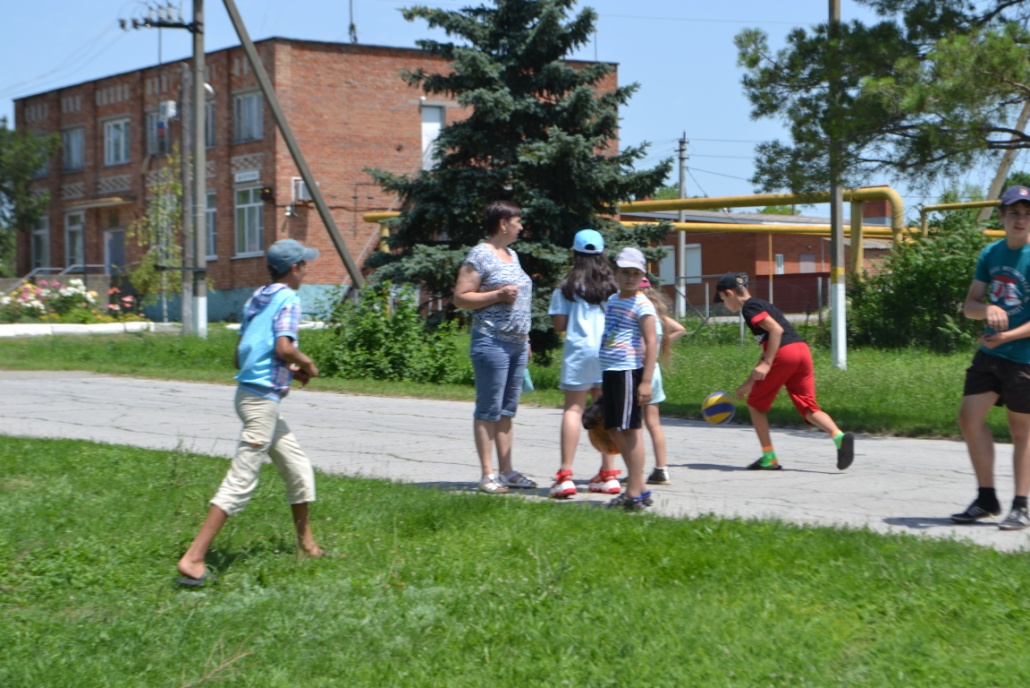 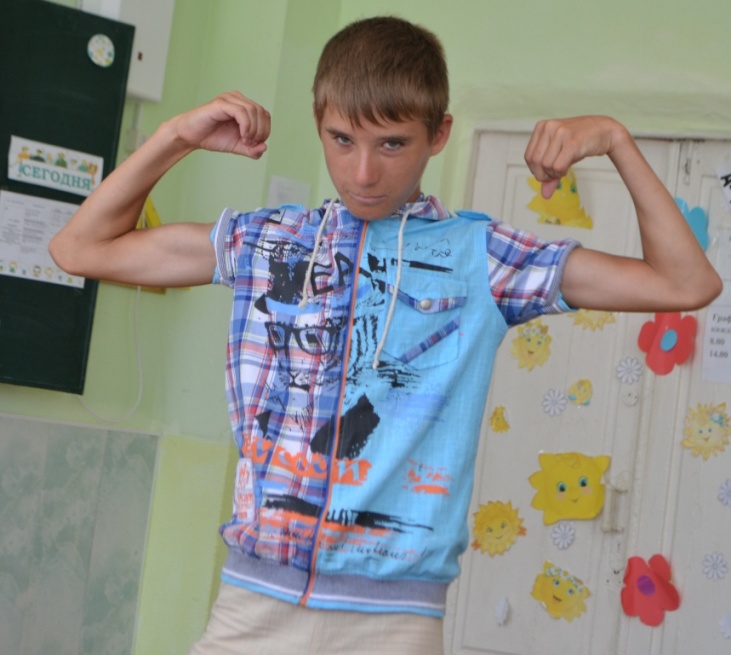 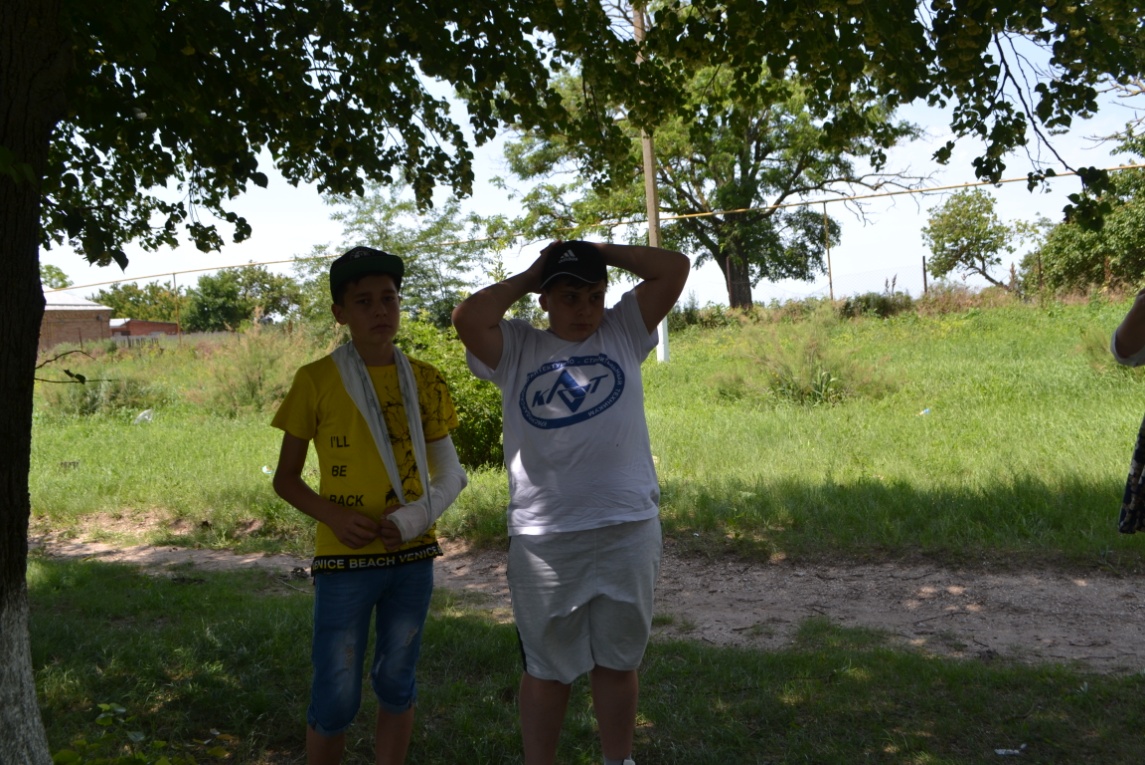 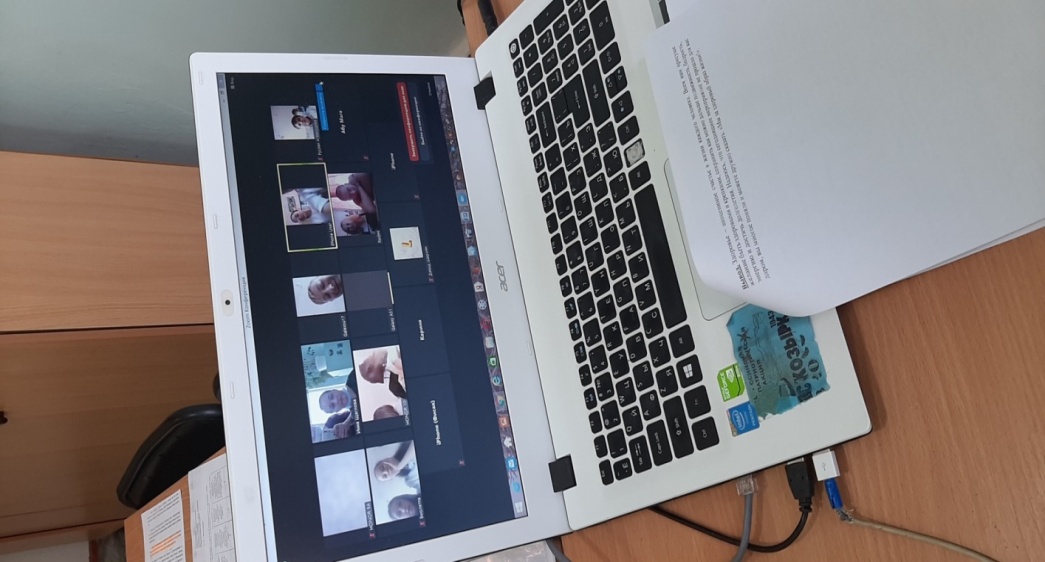 Отчет о проведенных мероприятиях, МБОУ СОШ №8 им. П.И. Кочерга с. Николаевка 15.08.2021 года. Отчет о проведенных мероприятиях, МБОУ СОШ №8 им. П.И. Кочерга с. Николаевка 15.08.2021 года. Отчет о проведенных мероприятиях, МБОУ СОШ №8 им. П.И. Кочерга с. Николаевка 15.08.2021 года. Отчет о проведенных мероприятиях, МБОУ СОШ №8 им. П.И. Кочерга с. Николаевка 15.08.2021 года. Отчет о проведенных мероприятиях, МБОУ СОШ №8 им. П.И. Кочерга с. Николаевка 15.08.2021 года. Отчет о проведенных мероприятиях, МБОУ СОШ №8 им. П.И. Кочерга с. Николаевка 15.08.2021 года. Отчет о проведенных мероприятиях, МБОУ СОШ №8 им. П.И. Кочерга с. Николаевка 15.08.2021 года. Краткая характеристика проведенного мероприятия, оценка качества№п/пНаименование антинаркотического мероприятия, охват участниковПрименение средства технического обученияФ.И.О .специалистов участвующих в проведении мероприятияДата, время и место проведения мероприятияФ.И.О. ответственного лица, контактный телефонФ.И.О. ответственного лица, контактный телефонСегодня в нашей школе прошло мероприятие   Спорт и здоровье «Букет здоровых привычек» Слушая данную тему мы совместно с ребятами формировали мотивацию к здоровому образу жизни. Посмотрели киноурок «Спорт», который развивает у учащихся чувство ответственности за свое здоровье и поведение, расширили знания детей о ЗОЖ  и  положительное влияния на организм человека.. В конце мероприятия пожелали всем здоровья и больше хороших полезных привычек.После просмотра видеоролика «Спорт» состоялась беседа о том, что важной задачей в жизни детей является спорт. Провели соревнования по бегу, прыжкам, и лазание по веревке.1Онлайн урок  мероприятие   «Спорт и здоровье»  \25https://us05web.zoom.us/j/84046457665?pwd=RTRrZjBKYTRJVE1Va21MR0dDM3VSQT09видеоролика «Спорт»   Ролик , рекомендованный МОН Общ. социальный ролик.Рассолова А.В. учитель физкультуры.15  августа 2021 года 11.00-12.00  Онлайн встреча.15  августа 2021 года 11.00-12.00  Онлайн встреча.Зам директора по ВР Цигельман Г.И.Сегодня в нашей школе прошло мероприятие   Спорт и здоровье «Букет здоровых привычек» Слушая данную тему мы совместно с ребятами формировали мотивацию к здоровому образу жизни. Посмотрели киноурок «Спорт», который развивает у учащихся чувство ответственности за свое здоровье и поведение, расширили знания детей о ЗОЖ  и  положительное влияния на организм человека.. В конце мероприятия пожелали всем здоровья и больше хороших полезных привычек.После просмотра видеоролика «Спорт» состоялась беседа о том, что важной задачей в жизни детей является спорт. Провели соревнования по бегу, прыжкам, и лазание по веревке.вкладка на  сайте МБОУ СОШ №8  Антинарко http://kubanschooi8.ucoz.net/index/antinarko/0-84 «Живи ярко» Сегодня в нашей школе прошло мероприятие   Спорт и здоровье «Букет здоровых привычек» Слушая данную тему мы совместно с ребятами формировали мотивацию к здоровому образу жизни. Посмотрели киноурок «Спорт», который развивает у учащихся чувство ответственности за свое здоровье и поведение, расширили знания детей о ЗОЖ  и  положительное влияния на организм человека.. В конце мероприятия пожелали всем здоровья и больше хороших полезных привычек.После просмотра видеоролика «Спорт» состоялась беседа о том, что важной задачей в жизни детей является спорт. Провели соревнования по бегу, прыжкам, и лазание по веревке.